MADONAS NOVADA PAŠVALDĪBA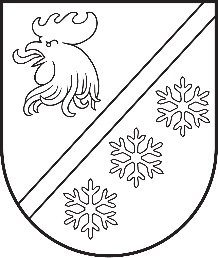 Reģ. Nr. 90000054572Saieta laukums 1, Madona, Madonas novads, LV-4801t. 64860090, e-pasts: pasts@madona.lv___________________________________________________________________________MADONAS NOVADA PAŠVALDĪBAS DOMESIZGLĪTĪBAS UN JAUNATNES LIETU KOMITEJAS SĒDES PROTOKOLS Nr. 4Madonā2023. gada 13. aprīlīSēdi atklāj plkst. 13:00Sēdi vada : komitejas priekšsēdētāja Valda Kļaviņa Protokolē: lietvede Līga RiekstaSēdē piedalās deputāti: Artūrs Grandāns, Arvīds Greidiņš, Iveta Peilāne, Rūdolfs Preiss, Sandra Maksimova, Zigfrīds Gora  Sēdē nepiedalās deputāti: Artūrs Čačka, Māris Olte - attaisnotu iemeslu dēļ.Sēdē piedalās:Administrācijas darbinieki: Solvita Seržāne – Izglītības nodaļas vadītāja, Uģis Fjodorovs – pašvaldības izpilddirektors, Gundega Puķīte – vecākā izglītības darba speciāliste.Pagastu un apvienību pārvalžu vadītāji: Elita Ūdre – Ērgļu apvienības pārvaldes vadītājs, Artūrs Portnovs – Kalsnavas un Ļaudonas pagastu pārvaldes vadītājs, Tālis Salenieks – Lubānas apvienības pārvaldes vadītājs.Iestāžu vadītāji un darbinieki: Elizabete Everita Zaretoka – Ērgļu pirmsskolas izglītības iestādes “Pienenīte” vadītāja.Sēdes vadītāja Valda Kļaviņa iepazīstina ar Madonas novada pašvaldības domes Izglītības un jaunatnes lietu komitejas sēdes darba kārtību.DARBA KĀRTĪBĀ:0. Par darba kārtībuZIŅO: Valda Kļaviņa 1. Par Madonas novada pašvaldības Lubānas pirmsskolas izglītības iestādes Rūķīši vadītāja amata konkursa nolikuma apstiprināšanuZIŅO: Solvita Seržāne 2. Par grozījumiem Madonas novada pašvaldības domes 29.09.2022. lēmumā Nr. 648 “Par Madonas novada pašvaldības izglītības iestāžu pedagogu amata vienību sarakstu apstiprināšanu”ZIŅO: Solvita Seržāne 3. Par grozījumiem Madonas novada pašvaldības domes 24.01.2023. lēmumā Nr. 6 “Par Madonas novada pašvaldības iestāžu amata vienību sarakstu apstiprināšanu”ZIŅO: Solvita Seržāne 4. Par asistenta pakalpojumu nodrošināšanu pirmsskolas izglītības iestādē  bērniem līdz 5 gadu vecumamZIŅO: Solvita Seržāne 5. Par grozījumiem Madonas novada pašvaldības noteikumos “Mācību priekšmetu olimpiāžu un konkursu organizēšanas un laureātu apbalvošanas kārtība”ZIŅO: Solvita Seržāne 6. Par Madonas Bērnu un jaunatnes sporta skolas nolikuma apstiprināšanuZIŅO: Solvita Seržāne 7. Par finansējuma piešķiršanu datortehnikas iegādei Ērgļu PII “Pienenīte”ZIŅO: Everita Elizabete Zaretoka 8. Par grozījumiem Madonas novada pašvaldības domes 24.01.2023. lēmumā Nr. 6 “Par Madonas novada pašvaldības iestāžu amata vienību sarakstu apstiprināšanu”ZIŅO: Solvita Seržāne 9. Informatīvais jautājumsPar grozījumiem Madonas novada pašvaldības 2021.gada 21.decembra saistošajos noteikumos Nr. 21 “Pirmsskolas vecuma bērnu reģistrācijas, uzņemšanas, atskaitīšanas un diennakts uzraudzības pakalpojuma sniegšanas kārtība Madonas novada pašvaldības izglītības iestādēs, kas īsteno pirmsskolas izglītības programmas”ZIŅO: Gundega Puķīte 0. Par darba kārtībuZIŅO: Valda KļaviņaSēdes vadītāja aicina balsot par sēdes darba kārtību.Atklāti balsojot: ar 7 balsīm "Par" (Artūrs Grandāns, Arvīds Greidiņš, Iveta Peilāne, Rūdolfs Preiss, Sandra Maksimova, Valda Kļaviņa, Zigfrīds Gora), "Pret" – nav, "Atturas" – nav, Madonas novada pašvaldības domes Izglītības un jaunatnes lietu komiteja NOLEMJ:Apstiprināt 2023. gada 13. aprīļa Madonas novada pašvaldības domes Izglītības un jaunatnes komitejas sēdes darba kārtību.1. Par Madonas novada pašvaldības Lubānas pirmsskolas izglītības iestādes Rūķīši vadītāja amata konkursa nolikuma apstiprināšanuZIŅO: Solvita SeržāneSAGATAVOTĀJS: Solvita SeržāneSēdes vadītāja aicina balsot par lēmuma projektu.Atklāti balsojot: ar 7 balsīm "Par" (Artūrs Grandāns, Arvīds Greidiņš, Iveta Peilāne, Rūdolfs Preiss, Sandra Maksimova, Valda Kļaviņa, Zigfrīds Gora), "Pret" – nav, "Atturas" – nav, Madonas novada pašvaldības domes Izglītības un jaunatnes lietu komiteja NOLEMJ:Atbalstīt lēmuma projektu un virzīt izskatīšanai uz domes sēdi.Lēmuma projekts:Ar Madonas novada pašvaldības 27.10.2022. domes lēmumu Nr. 721 par Lubānas pirmsskolas izglītības iestādes “Rūķīši” vadītājas amata pienākumu izpildītāju ir iecelta I.Gutāne.19.08.2014. Ministru kabineta noteikumi Nr. 496 „Kārtība un vērtēšanas nosacījumi valsts un pašvaldību izglītības iestāžu (izņemot augstskolas un koledžas) vadītāju un pašvaldību izglītības pārvalžu vadītāju amatu pretendentu atlasei” nosaka, ka izglītības iestādes vadītājs tiek iecelts konkursa kārtībā un pretendentu atlasi nodrošina izglītības iestādes dibinātājs.Pašvaldības Izglītības nodaļa ir sagatavojusi Lubānas pirmsskolas izglītības iestādes “Rūķīši” vadītāja amata konkursa nolikuma projektu.Noklausījusies sniegto informāciju, atklāti balsojot: PAR - ___, PRET - ___, ATTURAS - ___, Madonas novada pašvaldības dome NOLEMJ:Apstiprināt Madonas novada pašvaldības pašvaldības Lubānas pirmsskolas izglītības iestādes “Rūķīši” vadītāja amata konkursa nolikumu.2. Par grozījumiem Madonas novada pašvaldības domes 29.09.2022. lēmumā Nr. 648 “Par Madonas novada pašvaldības izglītības iestāžu pedagogu amata vienību sarakstu apstiprināšanu”ZIŅO: Solvita SeržāneSAGATAVOTĀJS: Solvita SeržāneSēdes vadītāja aicina balsot par lēmuma projektu.Atklāti balsojot: ar 7 balsīm "Par" (Artūrs Grandāns, Arvīds Greidiņš, Iveta Peilāne, Rūdolfs Preiss, Sandra Maksimova, Valda Kļaviņa, Zigfrīds Gora), "Pret" – nav, "Atturas" – nav, Madonas novada pašvaldības domes Izglītības un jaunatnes lietu komiteja NOLEMJ:Atbalstīt lēmuma projektu un virzīt izskatīšanai uz finanšu un attīstības komitejas sēdi.Lēmuma projekts:Ar Madonas novada pašvaldības domes 28.02.2023. lēmumu Nr. 136 (protokols Nr. 3, 54. p.) nolemts pievienot Aronas pagasta pirmsskolas izglītības iestādi “Sprīdītis”, publiskās personas reģistrācijas Nr. 40900010203, izglītības iestādes reģistrācijas Nr. 4401900083, juridiskā adrese: Melioratoru iela 3, Kusa, Aronas pagasts, Madonas novads, Kusas pamatskolai, kā rezultātā ar 01.08.2023. veicamas izmaiņas Aronas pagasta pirmsskolas izglītības iestādei “Sprīdītis” un Kusas pamatskolai apstiprinātajā pedagoģisko darbinieku amata vienību sarakstā.Ar Madonas novada pašvaldības domes 28.02.2023. lēmumu Nr. 135 (protokols Nr. 3, 53. p.) nolemts pievienot Kalsnavas pagasta pirmsskolas izglītības iestādi “Lācītis Pūks”, publiskās personas reģistrācijas Nr. 40900006922, izglītības iestādes reģistrācijas Nr. 4401902626, juridiskā adrese: “Dzirkstīte”, Aiviekste, Kalsnavas pagasts, Madonas novads, Kalsnavas pamatskolai, kā rezultātā ar 01.08.2023. veicamas izmaiņas Kalsnavas pagasta pirmsskolas izglītības iestādei “Lācītis Pūks” un Kalsnavas pamatskolai apstiprinātajā pedagoģisko darbinieku amata vienību sarakstā.Noklausījusies sniegto informāciju, saskaņā ar Pašvaldību likuma 10. panta pirmo daļu, atklāti balsojot: PAR - ___, PRET - ___, ATTURAS - ___, Madonas novada pašvaldības dome NOLEMJ:Madonas novada Aronas pagasta pārvaldes pakļautībā esošo izglītības iestāžu pedagoģisko darbinieku amata vienību sarakstā, kas apstiprināts ar Madonas novada pašvaldības domes 29.09.2022. lēmumu Nr. 6 (protokols Nr. 21, 41. p.) “Par Madonas novada pašvaldības izglītības iestāžu pedagogu amata vienību sarakstu apstiprināšanu”, izdarīt šādus grozījumus:Ar 01.08.2023. svītrot sekojošus Aronas pagasta pirmsskolas izglītības iestādei “Sprīdītis” apstiprinātos pedagoģisko darbinieku amatus:Ar 01.08.2023. papildināt Kusas pamatskolai apstiprināto Madonas novada pašvaldības finansēto pedagoģisko darbinieku amata vienību sarakstu ar sekojošiem amatiem:Noteikt, ka ar 01.08.2023. Kusas pamatskolai kopējais Madonas novada pašvaldības finansēto pedagoģisko darbinieku amata vienību skaits ir 5,007 ar mēnešalgas fondu 4 757 EUR.Madonas novada Kalsnavas pagasta pārvaldes pakļautībā esošo izglītības iestāžu pedagoģisko darbinieku amata vienību sarakstā, kas apstiprināts ar Madonas novada pašvaldības domes 29.09.2022. lēmumu Nr. 6 (protokols Nr. 21, 41. p.) “Par Madonas novada pašvaldības izglītības iestāžu pedagogu amata vienību sarakstu apstiprināšanu”, izdarīt šādus grozījumus:Ar 01.08.2023. svītrot sekojošus Kalsnavas pagasta pirmsskolas izglītības iestādei “Lācītis Pūks” apstiprinātos pedagoģisko darbinieku amatus:Ar 01.08.2023. papildināt Kalsnavas pamatskolai apstiprināto Madonas novada pašvaldības finansēto pedagoģisko darbinieku amata vienību sarakstu ar sekojošiem amatiem:Noteikt, ka ar 01.08.2023. Kalsnavas pamatskolai kopējais Madonas novada pašvaldības finansēto pedagoģisko darbinieku amata vienību skaits ir 7,552 ar mēnešalgas fondu 7 285 EUR.Uzdot Madonas novada pašvaldības iestāžu vadītājiem, kuru vadīto iestāžu amata vienību sarakstos ir izdarītas izmaiņas ar šo lēmumu, darba tiesiskās attiecības to vadītajās iestādēs organizēt saskaņā ar šajā lēmumā noteikto, ja nepieciešams, izbeidzot, grozot vai nodibinot darba tiesiskās attiecības saskaņā ar darba tiesiskās attiecības regulējošajiem Latvijas Republikā spēkā esošajiem normatīvajiem aktiem.Uzdot Madonas novada Centrālās administrācijas Finanšu nodaļai, veicot ar darbinieku atlīdzību saistītos aprēķinus un maksājumus, ņemt vērā šajā lēmumā noteiktos grozījumus amata vienību sarakstos.3. Par grozījumiem Madonas novada pašvaldības domes 24.01.2023. lēmumā Nr. 6 “Par Madonas novada pašvaldības iestāžu amata vienību sarakstu apstiprināšanu”ZIŅO: Solvita SeržāneSAGATAVOTĀJS: Artis LauvaSēdes vadītāja aicina balsot par lēmuma projektu.Atklāti balsojot: ar 7 balsīm "Par" (Artūrs Grandāns, Arvīds Greidiņš, Iveta Peilāne, Rūdolfs Preiss, Sandra Maksimova, Valda Kļaviņa, Zigfrīds Gora), "Pret" – nav, "Atturas" – nav, Madonas novada pašvaldības domes Izglītības un jaunatnes lietu komiteja NOLEMJ:Atbalstīt lēmuma projektu un virzīt izskatīšanai uz finanšu un attīstības komitejas sēdi.Lēmuma projekts:Ar Madonas novada pašvaldības domes 28.02.2023. lēmumu Nr. 136 (protokols Nr. 3, 54. p.) nolemts pievienot Aronas pagasta pirmsskolas izglītības iestādi “Sprīdītis”, publiskās personas reģistrācijas Nr. 40900010203, izglītības iestādes reģistrācijas Nr. 4401900083, juridiskā adrese: Melioratoru iela 3, Kusa, Aronas pagasts, Madonas novads, Kusas pamatskolai, kā rezultātā ar 01.08.2023. spēku zaudē Madonas novada pašvaldības domes 24.01.2023. lēmuma Nr. 6 (protokols Nr. 1, 6. p.) “Par Madonas novada pašvaldības iestāžu amata vienību sarakstu apstiprināšanu” 21. pielikuma “Madonas novada Aronas pagasta pārvaldes un tās pakļautībā esošo iestāžu amatu vienību saraksts no 01.01.2023.” sadaļa “Pirmsskolas izglītības iestāde “Sprīdītis” (bez pedagogu amatiem)”.(2) Ar Madonas novada pašvaldības domes 28.02.2023. lēmumu Nr.135 (protokols Nr.3, 53. p.) nolemts pievienot Kalsnavas pagasta pirmsskolas izglītības iestādi “Lācītis Pūks”, publiskās personas reģistrācijas Nr. 40900006922, izglītības iestādes reģistrācijas Nr. 4401902626, juridiskā adrese: “Dzirkstīte”, Aiviekste, Kalsnavas pagasts, Madonas novads, Kalsnavas pamatskolai, kā rezultātā ar 01.08.2023. spēku zaudē Madonas novada pašvaldības domes 24.01.2023. lēmuma Nr. 6 (protokols Nr.1, 6.p.) “Par Madonas novada pašvaldības iestāžu amata vienību sarakstu apstiprināšanu” 25.pielikuma “Madonas novada Kalsnavas pagasta pārvaldes un tās pakļautībā esošo iestāžu amatu vienību saraksts no 01.01.2023.” sadaļa “Kalsnavas pirmsskolas izglītības iestāde “Lācītis Pūks” (bez pedagogu amatiem)”.Noklausījusies sniegto informāciju, saskaņā ar Pašvaldību likuma 10. panta pirmo daļu, atklāti balsojot: PAR - ___, PRET - ___, ATTURAS - ___, Madonas novada pašvaldības dome NOLEMJ:Madonas novada Aronas pagasta pārvaldes un tās pakļautībā esošo iestāžu amata vienību sarakstā, kas apstiprināta Madonas novada pašvaldības domes 24.01.2023. lēmumu Nr.6 (protokols Nr.1. 6.p.) “Par Madonas novada pašvaldības iestāžu amata vienību sarakstu apstiprināšanu” (21. pielikums), izdarīt šādus grozījumus:Ar 01.08.2023. Kusas pamatskolas amata vienību sarakstā izveidot jaunu amata vienību “Pirmsskolas skolotāja palīgs” ar profesijas kodu 5312 01, amata vienību skaitu 2, mēnešalgas likmi 700 EUR, mēnešalgas fondu 1400 EUR, amata saimi 33., amata saimes līmeni I, mēnešalgas grupu 4.Ar 01.08.2023. Kusas pamatskolas amata vienību sarakstā izveidot jaunu amata vienību “Pirmsskolas skolotāja palīgs-pavadonis” ar profesijas kodu 5312 01; 5311 03, amata vienību skaitu 0,1,mēnešalgas likmi 680 EUR, mēnešalgas fondu 68 EUR, amata saimi 33., amata saimes līmeni I, mēnešalgas grupu 4.Ar 01.08.2023. Kusas pamatskolas amata vienību sarakstā izveidot jaunu amata vienību “Vispārējās aprūpes māsa” ar profesijas kodu 2221 46, amata vienību skaitu 0,3, mēnešalgas likmi 720 EUR, mēnešalgas fondu 216 EUR, amata saimi 6.2., amata saimes līmeni IV B, mēnešalgas grupu 6.Ar 01.08.2023. Kusas pamatskolas amata vienību sarakstā izveidot jaunu amata vienību “Pavāra palīgs” ar profesijas kodu 9412 01, amata vienību skaitu 0,25, mēnešalgas likmi 640 EUR, mēnešalgas fondu 160 EUR, amata saimi 16., amata saimes līmeni II, mēnešalgas grupu 2.Ar 01.08.2023. spēku zaudē Madonas novada pašvaldības domes 24.01.2023. lēmuma Nr. 6 (protokols Nr. 1, 6. p.) “Par Madonas novada pašvaldības iestāžu amata vienību sarakstu apstiprināšanu” 21. pielikuma “Madonas novada Aronas pagasta pārvaldes un tās pakļautībā esošo iestāžu amatu vienību saraksts no 01.01.2023.” sadaļa “Pirmsskolas izglītības iestāde “Sprīdītis” (bez pedagogu amatiem)”.Madonas novada Kalsnavas pagasta pārvaldes un tās pakļautībā esošo iestāžu amata vienību sarakstā, kas apstiprināts ar Madonas novada pašvaldības domes 24.01.2023. lēmumu Nr. 6 (protokols Nr. 1. 6. p.) “Par Madonas novada pašvaldības iestāžu amata vienību sarakstu apstiprināšanu” (25. pielikums), izdarīt šādus grozījumus:Ar 01.08.2023. Kalsnavas pamatskolas amata vienību sarakstā izveidot jaunu amata vienību “Pirmsskolas skolotāja palīgs” ar profesijas kodu 5312 01, amata vienību skaitu 4, mēnešalgas likmi 700 EUR, mēnešalgas fondu 2800 EUR, amata saimi 33., amata saimes līmeni I, mēnešalgas grupu 4.Ar 01.08.2023. Kalsnavas pamatskolas amata vienību sarakstā izveidot jaunu amata vienību “Pirmsskolas skolotāja palīgs-pavadonis” ar profesijas kodu 5312 01; 5311 03, amata vienību skaitu 0,5, mēnešalgas likmi stundas algas likme EUR 4,07, mēnešalgas fondu 340 EUR, amata saimi 33., amata saimes līmeni I, mēnešalgas grupu 4.Ar 01.08.2023. Kalsnavas pamatskolas amata vienību sarakstā grozīt amata vienību “Virtuves vadītājs” ar profesijas kodu 5151 05, amata vienību skaitu 0,2, mēnešalgas likmi 690 EUR, mēnešalgas fondu 138 EUR, amata saimi 16., amata saimes līmeni IV, mēnešalgas grupu 4, uz “Virtuves vadītājs” ar profesijas kodu 5151 05, amata vienību skaitu 1,2, mēnešalgas likmi 690 EUR, mēnešalgas fondu 828 EUR, amata saimi 16., amata saimes līmeni IV, mēnešalgas grupu 4.Ar 01.08.2023. Kalsnavas pamatskolas amata vienību sarakstā grozīt amata vienību “Pavārs” ar profesijas kodu 5120 02, amata vienību skaitu 1, mēnešalgas likmi 660 EUR, mēnešalgas fondu 660 EUR, amata saimi 16., amata saimes līmeni III, mēnešalgas grupu 3, uz “Pavārs” ar profesijas kodu 5120 02, amata vienību skaitu 2, mēnešalgas likmi 660 EUR, mēnešalgas fondu 1320 EUR, amata saimi 16., amata saimes līmeni III, mēnešalgas grupu 3.Ar 01.08.2023. spēku zaudē Madonas novada pašvaldības domes 24.01.2023. lēmuma Nr. 6 (protokols Nr. 1, 6. p.) “Par Madonas novada pašvaldības iestāžu amata vienību sarakstu apstiprināšanu” 25.pielikuma “Madonas novada Kalsnavas pagasta pārvaldes un tās pakļautībā esošo iestāžu amatu vienību saraksts no 01.01.2023.” sadaļa “Kalsnavas pirmsskolas izglītības iestāde “Lācītis Pūks” (bez pedagogu amatiem)”.Uzdot Madonas novada pašvaldības iestāžu vadītājiem, kuru vadīto iestāžu amata vienību sarakstos ir izdarītas izmaiņas ar šo lēmumu, darba tiesiskās attiecības to vadītajās iestādēs organizēt saskaņā ar šajā lēmumā noteikto, ja nepieciešams, izbeidzot, grozot vai nodibinot darba tiesiskās attiecības saskaņā ar darba tiesiskās attiecības regulējošajiem Latvijas Republikā spēkā esošajiem normatīvajā aktiem.Uzdot Madonas novada Centrālās administrācijas Finanšu nodaļai, veicot ar darbinieku atlīdzību saistītos aprēķinus un maksājumus, ņemt vērā šajā lēmumā noteiktos grozījumus amata vienību sarakstos.4. Par asistenta pakalpojumu nodrošināšanu pirmsskolas izglītības iestādē  bērniem līdz 5 gadu vecumamZIŅO: Solvita SeržāneSAGATAVOTĀJS: Solvita SeržāneSēdes vadītāja aicina balsot par lēmuma projektu.Atklāti balsojot: ar 7 balsīm "Par" (Artūrs Grandāns, Arvīds Greidiņš, Iveta Peilāne, Rūdolfs Preiss, Sandra Maksimova, Valda Kļaviņa, Zigfrīds Gora), "Pret" – nav, "Atturas" – nav, Madonas novada pašvaldības domes Izglītības un jaunatnes lietu komiteja NOLEMJ:Atbalstīt lēmuma projektu un virzīt izskatīšanai uz finanšu un attīstības komitejas sēdi.Lēmuma projekts:Pamatojums-  Invaliditātes likums  un  MK 2012. gada 9. oktobra noteikumi Nr. 695 “Kārtība, kādā  piešķir un finansē asistenta pakalpojumu izglītības iestādē”. Saskaņā ar MK 2012. gada 9. oktobra noteikumu Nr. 695 “Kārtība, kādā  piešķir un finansē asistenta pakalpojumu izglītības iestādē” 3. punktu  “asistenta pakalpojumu izglītības iestādē ir tiesīga sniegt persona, kurai ir darba vai personiskā pieredze personu ar invaliditāti aprūpē vai atbilstoša izglītība vai darba pieredze pedagoģijas, psiholoģijas, medicīnas, veselības vai sociālā darba jomā”.Pirmsskolas izglītības iestādē atbilstošu pakalpojumu var sniegt skolotāja palīgs.  kura amata pienākums ir veic individuālo darbu ar bērnu, nodrošinot asistenta atbalstu izglītības iestādē, kuram ir DEAK atzinums par asistenta pakalpojumu nepieciešamību un kurš nav sasniedzis  valstī noteiktās obligātās izglītības vecumu, nodrošinot bērnam  izglītības iestādē asistenta atbalstu to darbību izpildei, kuras tā nespēj veikt patstāvīgi- pārvietoties, veikt pašaprūpi, kā arī iesaisti apmācību procesā.Noklausījusies sniegto informāciju, atklāti balsojot: PAR - ___, PRET - ___, ATTURAS - ___, Madonas novada pašvaldības dome NOLEMJ:Piešķirt papildu skolotāja palīga amata vienības izglītības iestādēm, izvērtējot bērnam nepieciešamo asistenta atbalstu izglītības iestādē: 5. Par grozījumiem Madonas novada pašvaldības noteikumos “Mācību priekšmetu olimpiāžu un konkursu organizēšanas un laureātu apbalvošanas kārtība”ZIŅO: Solvita SeržāneSAGATAVOTĀJS: Solvita Seržāne, Gundega PuķīteSēdes vadītāja aicina balsot par lēmuma projektu.Atklāti balsojot: ar 7 balsīm "Par" (Artūrs Grandāns, Arvīds Greidiņš, Iveta Peilāne, Rūdolfs Preiss, Sandra Maksimova, Valda Kļaviņa, Zigfrīds Gora), "Pret" – nav, "Atturas" – nav, Madonas novada pašvaldības domes Izglītības un jaunatnes lietu komiteja NOLEMJ:Atbalstīt lēmuma projektu un virzīt izskatīšanai uz finanšu un attīstības komitejas sēdi.Lēmuma projekts:Madonas novada pašvaldība ar Madonas novada pašvaldības domes 22.03.2022. lēmumu Nr. 157 (protokols Nr. 7, 4. p.) “Par Madonas novada pašvaldības noteikumu “Mācību priekšmetu olimpiāžu un konkursu organizēšanas un laureātu apbalvošanas kārtība”” noteikusi kārtību mācību priekšmetu olimpiāžu un konkursu laureātu apbalvošanai. Tomēr šie noteikumi tika piemēroti tikai vispārizglītojošo izglītības iestāžu izglītojamajiem un pedagogiem. No profesionālās ievirzes izglītības iestāžu vadītājiem esam saņēmuši priekšlikumu izvērtēt iespēju arī profesionālas izglītības iestādes izglītojamos, pedagogus un koncertmeistarus, kas valsts un starptautiska mēroga konkursos ir saņēmuši godalgotas vietas, apbalvot ar naudas balvām.Noklausījusies sniegto informāciju, atklāti balsojot: PAR - ___, PRET - ___, ATTURAS - ___, Madonas novada pašvaldības dome NOLEMJ:Izdarīt ar Madonas novada pašvaldības domes 2022. gada 22. marta lēmumu Nr. 157 (protokols Nr. 7, 4. p.) “Par Madonas novada pašvaldības noteikumu “Mācību priekšmetu olimpiāžu un konkursu organizēšanas un laureātu apbalvošanas kārtība”” apstiprinātajos noteikumos šādus grozījumus:izteikt noteikumu 1.punktu šādā redakcijā:“1. Noteikumi nosaka kārtību, kādā Madonas novada pašvaldība (turpmāk – Pašvaldība) organizē:1.1. mācību priekšmetu olimpiādes un konkursus dažādās mācību jomās (turpmāk – olimpiādes) Pašvaldības teritorijā esošo vispārizglītojošo izglītības iestāžu skolēniem;1.2. vispārizglītojošo izglītības iestāžu olimpiāžu laureātu, kā arī valsts un starptautisko konkursu profesionālās ievirzes izglītības jomā laureātu apbalvošanu.”;aizstāt 2. punktā vārdus “Izglītības nodaļu” ar vārdiem “Pašvaldības iestādes “Madonas novada Centrālā administrācija” Izglītības nodaļu (turpmāk – Izglītības nodaļa)”;izteikt V. nodaļas virsrakstu šādā redakcijā:“V. Olimpiāžu, valsts un starptautisko konkursu laureātu un pedagogu apbalvošanas kārtība”;izteikt noteikumu 45. punktu un tā apakšpunktus šādā redakcijā:“45. Olimpiāžu, tajā skaitā skolēnu zinātniski pētniecisko darbu konferenču, godalgotie dalībnieki papildus šo noteikumu 43. punktā minētajiem apbalvojumiem saņem arī naudas balvas saskaņā ar šo noteikumu 1. pielikumu.”;papildināt noteikumus ar 45.1punktu šādā redakcijā:“45.1Profesionālās ievirzes izglītības iestādes izglītojamie, kas ieguvuši godalgotas vietas valsts vai starptautiskos konkursos, saņem naudas balvas saskaņā ar šo noteikumu 1. pielikumu.izteikt noteikumu 46. punktu un tā apakšpunktus šādā redakcijā:“46. Pedagogi, kas sagatavojuši skolēnus dalībai olimpiādē, tajā skaitā skolēnu zinātniski pētniecisko darbu konferencē, papildus šo noteikumu 44. punktā minētajam apbalvojumam saņem arī naudas balvu saskaņā ar šo noteikumu 1. pielikumu.”;papildināt noteikumus ar 46.1 un 46.2punktu šādā redakcijā:“46.1 Profesionālās ievirzes izglītības pedagogi, tajā skaitā arī koncertmeistari, kas sagatavojuši godalgotos izglītojamos valsts vai starptautiskajam konkursam, saņem naudas balvas saskaņā ar šo noteikumu 1. pielikumu.46.2 Profesionālās ievirzes izglītības iestādes vadītājs saskaņā ar šo noteikumu 2. pielikumu līdz kārtējā gada 30. aprīlim Izglītības nodaļai iesniedz informāciju par izglītojamo dalību valsts un starptautiskajos konkursos.”;papildināt noteikumus ar 1. un 2.pielikumu šādā redakcijā:“1.pielikumsar Madonas novada pašvaldības22.03.2022. lēmumu Nr.157 (protokols Nr.7, 4.p.)apstiprinātajiem noteikumiem “Mācību priekšmetu olimpiāžu unkonkursu organizēšanas un laureātu apbalvošanas kārtība”Naudas balvu apmērs2.pielikumsar Madonas novada pašvaldības22.03.2022. lēmumu Nr.157 (protokols Nr.7, 4.p.)apstiprinātajiem noteikumiem “Mācību priekšmetu olimpiāžu unkonkursu organizēšanas un laureātu apbalvošanas kārtība”Izglītības iestāde ___________________________________________________________6. Par Madonas Bērnu un jaunatnes sporta skolas nolikuma apstiprināšanuZIŅO: Solvita SeržāneSAGATAVOTĀJS: Gundega PuķīteSēdes vadītāja aicina balsot par lēmuma projektu.Atklāti balsojot: ar 7 balsīm "Par" (Artūrs Grandāns, Arvīds Greidiņš, Iveta Peilāne, Rūdolfs Preiss, Sandra Maksimova, Valda Kļaviņa, Zigfrīds Gora), "Pret" – nav, "Atturas" – nav, Madonas novada pašvaldības domes Izglītības un jaunatnes lietu komiteja NOLEMJ:Atbalstīt lēmuma projektu un virzīt izskatīšanai uz domes sēdi.Lēmuma projekts:Pirms Madonas Bērnu un jaunatnes sporta skolas kārtējās akreditācijas ir veikta izglītības iestādes nolikuma aktualitātes pārbaude. Konstatēts, ka nolikumā nepieciešams aktualizēt atsevišķas atsauces uz ārējiem normatīvajiem aktiem, precizēt informāciju par izglītības programmu īstenošanas vietu adresēm, informāciju par novada ģerboņa lietošanu.Saskaņā ar Madonas Bērnu un jaunatnes sporta skolas nolikuma 49.punktu grozījumus skolas nolikumā var izdarīt pēc dibinātāja iniciatīvas.Ņemot vērā apstākli, ka ar Madonas novada pašvaldības domes 2017. gada 26. jūnija lēmumu Nr. 291 (protokols Nr. 15, 8. p.) apstiprinātā Madonas Bērnu un jaunatnes sporta skolas nolikuma izdošanas tiesiskajā pamatojumā norādīta atsauce uz šobrīd spēkā neesošo likumu “Par pašvaldībām”, ir sagatavots Madonas Bērnu un jaunatnes sporta skolas nolikums jaunā redakcijā.Noklausījusies sniegto informāciju, pamatojoties uz Izglītības likuma 22.panta pirmo daļu un Profesionālās izglītības likuma 15. panta pirmo daļu, atklāti balsojot: PAR - ___, PRET - ___, ATTURAS - ___, Madonas novada pašvaldības dome NOLEMJ:Apstiprināt Madonas Bērnu un jaunatnes sporta skolas nolikumu.Atzīt par spēku zaudējušu ar Madonas novada pašvaldības domes 2017.gada 26.jūnija lēmumu Nr.291 (protokols Nr.15, 8.p.) apstiprināto Madonas Bērnu un jaunatnes sporta skolas nolikumu.Madonas novada Centrālās administrācijas Izglītības nodaļai nodrošināt Madonas Bērnu un jaunatnes sporta skolas nolikuma aktuālās redakcijas ievietošanu Valsts izglītības informācijas sistēmā.7. Par finansējuma piešķiršanu datortehnikas iegādei Ērgļu PII “Pienenīte”ZIŅO: Everita Elizabete ZaretokaSAGATAVOTĀJS: Everita Elizabete ZaretokaSēdes vadītāja aicina balsot par lēmuma projektu.Atklāti balsojot: ar 6 balsīm "Par" (Artūrs Grandāns, Arvīds Greidiņš, Iveta Peilāne, Rūdolfs Preiss, Sandra Maksimova, Valda Kļaviņa), "Pret" – nav, "Atturas" – nav, Madonas novada pašvaldības domes Izglītības un jaunatnes lietu komiteja NOLEMJ:Atbalstīt lēmuma projektu un virzīt izskatīšanai uz finanšu un attīstības komitejas sēdi.Lēmuma projekts:Ērgļu PII “Pienenīte” izpildes vietā J.Grota ielā 2, Ērgļos, ir piecas grupiņas, kurās pedagogi strādā ar novecojušiem stacionārajiem datoriem, kuri tika iegūti, likvidējot Sausnējas pamatskolu.  Madonas novada pašvaldības IT speciālistiem, veicot pārbaudi, tika konstatēts, ka šie sistēmbloki ir tehniski novecojuši un neatbilst minimālajām mūsdienu tehniskajām un programmatūru prasībām, un tālākai izmantošanai tie nav derīgi, un ieteicams tos utilizēt. Papildus šai utilizējamajai grupu datortehnikai, vēl iestādē iztrūkst šāda datortehnika- ir nepietiekošs datoru skaits: iestādes vadītāja darbu veic ar privāto datortehniku; diviem logopēdiem, speciālajam pedagogam un sporta pedagogam ir viens dators uz visiem. Jāpiebilst, ka arī iestādes datori, kuriem nav veikta IT speciālistu izvērtēšana, ir vecāki par sešiem gadiem un to atlikusī vērtība ir nulle.Šāda pati pārbaude un izvērtēšana tika veikta iestādes skolotāju istabas kopējās lietošanas printerim/kopētājam (multiiekārtai), kura savulaik tika iegūta humānās palīdzības dāvinājumā un tika konstatēts, ka iekārta ir tehniski novecojusi un tai ir jāmaina fiksāžas bloks, ruļļu komplekts, skenera lapa un cilindra bloks. Remonta izmaksas pārsniedz iekārtas vērtību un tālākai izmantošanai tā nav derīga, ir ieteikums to utilizēt. Papildus jāpiebilst, ka ar šo iekārtu bija iespējams kopēt tikai melnbaltu, tādējādi nenodrošinot iestādi ar nepieciešamajām vajadzībām, kas saistās ar krāsainām kopijām, skenēšanu un krāsu druku.Pirmsskolas pedagogu darba specifikai piemērotāki būtu portatīvie datori. Iegādājoties jaunu un mūsdienīgu multiiekārtu (krāsu druka, printeris, skeneris) un nepieciešamos portatīvos datorus, tiktu arī nodrošināts ekonomiskāks finanšu izlietojums, jo šādas tehnikas uzturēšana būs lētāka un energoefektīvāka.Ņemot vērā augstāk minēto, Ērgļu PII “Pienenīte”, lai nodrošinātu pilnvērtīgu pedagogu darbu un materiāltehnisko bāzi, nepieciešams iegādāties septiņus portatīvos datorus un vienu multiiekārtu. Veicot tirgus izpēti, noskaidrots, ka visatbilstošākā datortehnika ir Acer Extensa EX215-54-35UR  un multiiekārta Canon IRA DX C3822i . Izmaksu tāme redzama zemāk:Noklausījusies sniegto informāciju, atklāti balsojot: PAR - ___, PRET - ___, ATTURAS - ___, Madonas novada pašvaldības dome NOLEMJ:Piešķirt finansējumu EUR 5800 (pieci tūkstoši astoņi simti eiro) apmērā no Madonas novada pašvaldības 2023.gada budžeta nesadalītajiem līdzekļiem, kas ņemti no Ērgļu apvienības pārvaldes 2022.gada atlikuma.8. Par grozījumiem Madonas novada pašvaldības domes 24.01.2023. lēmumā Nr. 6 “Par Madonas novada pašvaldības iestāžu amata vienību sarakstu apstiprināšanu”ZIŅO: Solvita SeržāneSAGATAVOTĀJS: Sandra Deikmane, Anita DadzeSēdes vadītāja aicina balsot par lēmuma projektu.Atklāti balsojot: ar 6 balsīm "Par" (Artūrs Grandāns, Arvīds Greidiņš, Iveta Peilāne, Rūdolfs Preiss, Sandra Maksimova, Valda Kļaviņa), "Pret" – nav, "Atturas" – nav, Madonas novada pašvaldības domes Izglītības un jaunatnes lietu komiteja NOLEMJ:Atbalstīt lēmuma projektu un virzīt izskatīšanai uz finanšu un attīstības komitejas sēdi.Lēmuma projekts:24.01.2023. Madonas novada pašvaldības domē tika pieņemts lēmums Nr. 6 (protokols Nr. 1, 6. p.) „Par Madonas novada pašvaldības iestāžu amata vienību sarakstu apstiprināšanu”.Pamatojoties uz MK noteikumu Nr.851 grozījumiem, lūdzam veikt izmaiņas Dzelzavas speciālās pamatskolas amata vienību sarakstā ar valsts finansējumu. Grozījumi plānoti piešķirtā budžeta ietvaros no 01.04.2023. līdz 31.08.2023.Noklausījusies sniegto informāciju, atklāti balsojot: PAR - ___, PRET - ___, ATTURAS - ___, Madonas novada pašvaldības dome NOLEMJ:Veikt sekojošus grozījumus Madonas novada pašvaldības domes 24.01.2023. lēmumā Nr. 6 (protokols Nr. 15, 6. p.) „Par Madonas novada pašvaldības iestāžu amata vienību sarakstu apstiprināšanu”. 	Pielikumā Nr. 24 Dzelzavas pagasta pārvaldes amata vienību sarakstā ar 2023. gada 1. aprīli:Dzelzavas speciālā pamatskola (valsts finansējums):1. palielināt amata vienībai ārsts, profesijas kods 2211 01,  mēnešalgas likmi no 1555,00 EUR uz 1720,00 EUR;2. palielināt amata vienībai vispārējās aprūpes māsa profesijas kods 2221 46 mēnešalgas likmi no 1032,00 EUR uz 1192,00 EUR;3. palielināt amata vienībai fizioterapeits, profesijas kods 2264 02, mēnešalgas likmi no 1369,00 EUR uz 1529,00 EUR.9. Informatīvais jautājums Par grozījumiem Madonas novada pašvaldības 2021. gada 21. decembra saistošajos noteikumos Nr. 21 “Pirmsskolas vecuma bērnu reģistrācijas, uzņemšanas, atskaitīšanas un diennakts uzraudzības pakalpojuma sniegšanas kārtība Madonas novada pašvaldības izglītības iestādēs, kas īsteno pirmsskolas izglītības programmas”ZIŅO: Gundega PuķīteSAGATAVOTĀJS: Gundega PuķīteDEBATĒS PIEDALĀS: Gundega PuķīteG. Puķīte paskaidro, ka pārejot uz ZZ Dats sistēmu pirmsskolas izglītības iestādēs būs iespēja rindā reģistrēties elektroniski.Sēdes darba process, ziņojumi, priekšlikumi, komentāri, diskusijas atspoguļoti sēdes audio ierakstā.Sēdi slēdz 14:14Sēdes vadītāja							V.KļaviņaSēdes protokolists						L.RiekstaNr.p.k.Amata vienības nosaukumsProfesijas kodsAmata vienību skaitsMēnešalgas likmeEURMēnešalgas fonds1.Vadītājs1345 080,81 2039622.Pirmsskolas izglītības skolotājs2342 012,2969702 2273.Pirmsskolas izglītības mūzikas skolotājs2342 020,39702914.Pirmsskolas izglītības sporta skolotājs2342 030,259702435.Skolotājs logopēds2352 010,306900275Nr.p.k.Amata vienības nosaukumsProfesijas kodsAmata vienību skaitsMēnešalgas likmeEURMēnešalgas fonds6.Pirmsskolas metodiķis2351 010,259962497.Pirmsskolas izglītības skolotājs2342 012,29697022278.Pirmsskolas izglītības mūzikas skolotājs2342 020,39702919.Pirmsskolas izglītības sporta skolotājs2342 030,2597024310.Skolotājs logopēds2352 010,306900275Nr.p.k.Amata vienības nosaukumsProfesijas kodsAmata vienību skaitsMēnešalgas likmeEURMēnešalgas fonds1.Pirmsskolas izglītības iestādes vadītājs1345 0811 2031 2032.Pirmsskolas izglītības skolotājs2342 015,2129705 0563.Pirmsskolas izglītības mūzikas skolotājs2342 020,459704374.Pirmsskolas izglītības sporta skolotājs2342 030,3759703645.Speciālās izglītības skolotājs2352 020,037970366.Skolotājs logopēds2352 010,243900219Nr.p.k.Amata vienības nosaukumsProfesijas kodsAmata vienību skaitsMēnešalgas likmeEURMēnešalgas fonds5.Pirmsskolas metodiķis2351 010,59964986.Pirmsskolas izglītības skolotājs2342 015,2129705 0567.Pirmsskolas izglītības mūzikas skolotājs2342 020,459704378.Pirmsskolas izglītības sporta skolotājs2342 030,3759703649.Speciālās izglītības skolotājs2352 020,0379703610.Skolotājs logopēds2352 010,243900219Izglītības iestādeIzglītojamie/ dzimš. gadsNepieciešamaispakalpoj. laiksDarba slodzeDarba samaksaEUR mēnesīMadonas PII “Priedīte”1   (2022.g.) 40 st./ned.1 likme700,-  ( Ar VSAOI  865,-)Madonas PII “Saulīte”1  (2022.g.)20 st./ned.0,5 likmes350,- ( Ar VSAOI   433,-)                           KOPĀ260 st./ned.1,5 likmes1050,- ( Ar VSAOI 1298,-) N.p.kAktivitāteNaudas balva, EURNaudas balva, EURNaudas balva, EURNaudas balva, EURNaudas balva, EURN.p.kAktivitāteskolēnam 1.vieta/ pakāpeskolēnam 2.vieta/ pakāpeskolēnam 3.vieta/ pakāpeskolēnam Atzinībaskolotājam1.Starptautiska olimpiāde, starptautiska skolēnu zinātniski pētniecisko darbu skate14012010080802.Valsts 3.posma / kārtas olimpiāde70605040403.Valsts skolēnu zinātniski pētniecisko darbu skate50403020204.Novada 2.posma olimpiādes, mācību priekšmetu reģionu konkursi30252015155.Profesionālās ievirzes izglītības iestāžu valsts/ starptautiskais konkurss50403020Skolotājam – 20,koncertmeistaram – 15Nr.p.k.Konkursa nosaukumsNorises laiks un vietaIegūtā vietaSkolēnavārds, uzvārds, klaseSkolotāja (arī koncertmeistara, ja ir)vārds, uzvārds“.IekārtaCena (Eur)Daudzums gb.Summa (Eur)Acer Extensa EX215-54-35UR4007 2800Canon IRA DX C3822i 300013000Kopējā summa5800